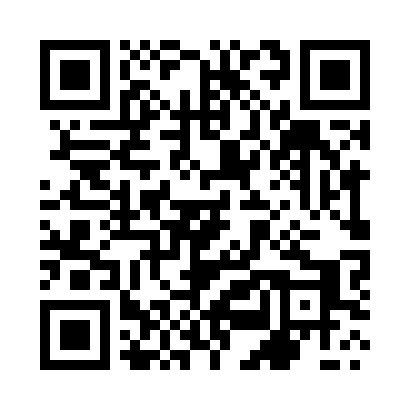 Prayer times for Studzianka, PolandMon 1 Apr 2024 - Tue 30 Apr 2024High Latitude Method: Angle Based RulePrayer Calculation Method: Muslim World LeagueAsar Calculation Method: HanafiPrayer times provided by https://www.salahtimes.comDateDayFajrSunriseDhuhrAsrMaghribIsha1Mon4:336:321:015:287:319:222Tue4:306:291:015:297:339:243Wed4:286:271:005:307:349:274Thu4:256:251:005:327:369:295Fri4:226:231:005:337:389:316Sat4:196:2012:595:347:399:337Sun4:166:1812:595:357:419:368Mon4:136:1612:595:367:439:389Tue4:106:1412:595:387:449:4010Wed4:076:1212:585:397:469:4311Thu4:046:0912:585:407:489:4512Fri4:016:0712:585:417:499:4713Sat3:586:0512:585:427:519:5014Sun3:556:0312:575:437:539:5215Mon3:526:0112:575:447:549:5516Tue3:495:5912:575:457:569:5717Wed3:465:5712:575:477:5810:0018Thu3:435:5412:565:487:5910:0219Fri3:405:5212:565:498:0110:0520Sat3:365:5012:565:508:0310:0821Sun3:335:4812:565:518:0410:1022Mon3:305:4612:565:528:0610:1323Tue3:275:4412:555:538:0810:1624Wed3:235:4212:555:548:0910:1925Thu3:205:4012:555:558:1110:2126Fri3:175:3812:555:568:1310:2427Sat3:135:3612:555:578:1410:2728Sun3:105:3412:555:588:1610:3029Mon3:065:3212:545:598:1810:3330Tue3:035:3012:546:008:1910:36